表格10 酒店预订申请表官方指定酒店介绍请注意：◆请在 2022 年9月30日前预订房间，过后的房价和房间将视酒店情况而定。◆以上部分5星级酒店费用必须预付，请在 2022 年9月30日前结清所有的房费。◆如需取消已订房间：请在 2022 年9月30日前通知深圳市捷旅会展服务有限公司，否则酒店将收取一晚的住宿费用。◆未入住：如果未入住已经确认的酒店房间，将收取一晚的住宿费用。◆以上免费班车往返酒店和展馆的服务仅适用于在深圳市捷旅会展服务有限公司预定酒店的客人。◆所有酒店均可线上预订，我司会提供线上预订平台。可在PC端、手机端、小程序直接操作预订及付款开票。（扫描二维码 在线预订酒店）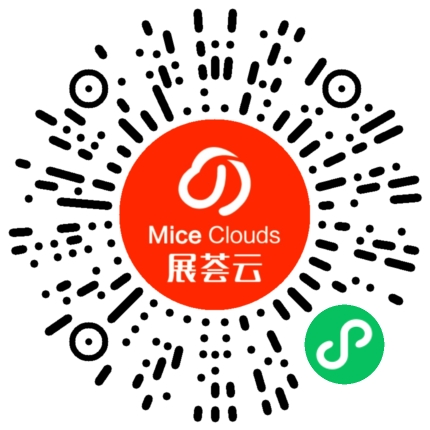 请在填写此预定表格前仔细阅读前页的宾馆价格表及注意事项。*表示必填内容。星级酒店名称房型早餐价格（元） 地址距离五星深圳国际会展中心皇冠假日酒店大床房单早     850.00 展云路6号0.8公里五星深圳国际会展中心皇冠假日酒店标间双早      900.00展云路6号0.8公里五星深圳国际会展中心希尔顿酒店大床房双早     880.00 展丰路80号0.8公里五星深圳国际会展中心希尔顿酒店标间双早     930.00 展丰路80号0.8公里五星深圳同泰万怡酒店大床房单早     720.00 宝安大道6259号同泰时代中心1栋5公里五星深圳同泰万怡酒店标间双早     770.00 宝安大道6259号同泰时代中心1栋5公里五星深圳宝利来国际大酒店大床房双早     650.00 福永大道17公里五星深圳宝利来国际大酒店标间双早        650.00 福永大道17公里五星深圳澔悦格兰云天国际酒店单人间单早        558.00 宝安区沙井街道民主大道与锦程中路西交汇处5.0公里五星深圳澔悦格兰云天国际酒店标间双早      558.00 宝安区沙井街道民主大道与锦程中路西交汇处5.0公里五星深圳机场凯悦酒店高级大床房单早      800.00 宝安区空港八道12号17公里五星深圳机场凯悦酒店高级双床房双早     800.00 宝安区空港八道12号17公里四星深圳凯嘉酒店四星双早     378.00 沙井街道西环路2107号5.5公里四星深圳凯嘉酒店标间双早     378.00 沙井街道西环路2107号5.5公里四星深圳德金会展国际酒店大床房单早     458.00 福海街道福园一路38号2公里四星深圳德金会展国际酒店标间双早     458.00 福海街道福园一路38号2公里四星深圳骏逸凯迪酒店大床房双早     398.00 沙井街道大王山工业二路1号5公里四星深圳骏逸凯迪酒店标间双早     398.00 沙井街道大王山工业二路1号5公里准四星深圳宝安华盛希尔顿花园酒店高级大床房双早      548.00 宝安区沙井街道新沙路529号8.7公里准四星深圳宝安华盛希尔顿花园酒店高级双床房双早     548.00 宝安区沙井街道新沙路529号8.7公里三星深圳锦森酒店 大床房双早      448.00  福海街道永福路258号3公里三星深圳锦森酒店 标间双早      448.00  福海街道永福路258号3公里三星东方山水酒店(深圳国际会展中心店) 大床房双早     378.00 蚝业路与永和路交汇处3公里三星东方山水酒店(深圳国际会展中心店) 标间双早      378.00 蚝业路与永和路交汇处3公里三星维也纳国际酒店(深圳福永会展中心店)高级大床房双早     418.00 宝安区福永塘尾永福路254号3.4公里三星维也纳国际酒店(深圳福永会展中心店)高级双床房双早      418.00 宝安区福永塘尾永福路254号3.4公里三星维也纳酒店(深圳国际会展中心福永新田店)高级大床房双早      408.00 宝安区福永镇新田大道101号博业大厦8.3公里三星维也纳酒店(深圳国际会展中心福永新田店)高级双床房双早      408.00 宝安区福永镇新田大道101号博业大厦8.3公里准三星深圳美盛公馆大床房双早      348.00 宝安区美盛科技园2号楼2.6公里准三星深圳美盛公馆双床房双早      348.00 宝安区美盛科技园2号楼2.6公里准三星威富酒店(深圳宝安国际 会展中心店)大床房双早      328.00 宝安区福海街道建安路福 盈第二工业区 B1 栋 1011.7公里准三星威富酒店(深圳宝安国际 会展中心店)双床房双早      328.00 宝安区福海街道建安路福 盈第二工业区 B1 栋 1011.7公里经济型泰鑫商务酒店(深圳国际 会展中心店)大床房无早      268.00 宝安区沙井街道锦程路 118 号佳利 D 栋4.1公里经济型泰鑫商务酒店(深圳国际 会展中心店)双床房无早     268.00 宝安区沙井街道锦程路 118 号佳利 D 栋4.1公里*称谓:□ 先生.  □ 小姐.  其他:____________________*客人姓名:姓名:_________________________________*官方指定酒店深圳国际会展中心皇冠假日酒店*官方指定酒店深圳国际会展中心希尔顿酒店*官方指定酒店深圳同泰万怡酒店*官方指定酒店深圳宝利来国际大酒店*官方指定酒店深圳澔悦格兰云天国际酒店*官方指定酒店深圳机场凯悦酒店*官方指定酒店深圳凯嘉酒店*官方指定酒店深圳德金会展国际酒店*官方指定酒店深圳骏逸凯迪酒店*官方指定酒店深圳宝安华盛希尔顿花园酒店*官方指定酒店深圳锦森酒店 *官方指定酒店东方山水酒店(深圳国际会展中心店) *官方指定酒店维也纳国际酒店(深圳福永会展中心店)*官方指定酒店维也纳酒店(深圳国际会展中心福永新田店)*官方指定酒店深圳美盛公馆*官方指定酒店威富酒店(深圳宝安国际 会展中心店)*官方指定酒店泰鑫商务酒店(深圳国际 会展中心店)*房间类型:*早餐:□ 一份             □ 两份*到达日期:*离开日期:其他要求:酒店轿车接机服务:(酒店接送机服务为另外收费项目)□ 不需要 □ 需要,  抵达航班/时间 ___________________________*信用卡类型:□ Visa卡  □ Master卡  □ Amex卡  □ JCB卡  其它 _______*信用卡号码:*有效期:请填写此表并回传至:深圳市捷旅国际会议展览有限公司电话： (86) 755 8288 0090 李先生  (86) 755 8288 0055 王小姐联系人：李先生/王小姐手机号： (86) 181 2646 4213（李先生）(86) 177 2257 0869（王小姐）预定邮箱：service@bestmeeting.net.cn预定网址：http://jl.miceclouds.com/bookingquery.htm?id=1591请影印一份存档*联系人：请填写此表并回传至:深圳市捷旅国际会议展览有限公司电话： (86) 755 8288 0090 李先生  (86) 755 8288 0055 王小姐联系人：李先生/王小姐手机号： (86) 181 2646 4213（李先生）(86) 177 2257 0869（王小姐）预定邮箱：service@bestmeeting.net.cn预定网址：http://jl.miceclouds.com/bookingquery.htm?id=1591请影印一份存档*职位：请填写此表并回传至:深圳市捷旅国际会议展览有限公司电话： (86) 755 8288 0090 李先生  (86) 755 8288 0055 王小姐联系人：李先生/王小姐手机号： (86) 181 2646 4213（李先生）(86) 177 2257 0869（王小姐）预定邮箱：service@bestmeeting.net.cn预定网址：http://jl.miceclouds.com/bookingquery.htm?id=1591请影印一份存档*邮箱地址：请填写此表并回传至:深圳市捷旅国际会议展览有限公司电话： (86) 755 8288 0090 李先生  (86) 755 8288 0055 王小姐联系人：李先生/王小姐手机号： (86) 181 2646 4213（李先生）(86) 177 2257 0869（王小姐）预定邮箱：service@bestmeeting.net.cn预定网址：http://jl.miceclouds.com/bookingquery.htm?id=1591请影印一份存档*电话：     国家代码 – 地区代码 – 电话号码请填写此表并回传至:深圳市捷旅国际会议展览有限公司电话： (86) 755 8288 0090 李先生  (86) 755 8288 0055 王小姐联系人：李先生/王小姐手机号： (86) 181 2646 4213（李先生）(86) 177 2257 0869（王小姐）预定邮箱：service@bestmeeting.net.cn预定网址：http://jl.miceclouds.com/bookingquery.htm?id=1591请影印一份存档*传真：     国家代码 – 地区代码 – 传真号码请填写此表并回传至:深圳市捷旅国际会议展览有限公司电话： (86) 755 8288 0090 李先生  (86) 755 8288 0055 王小姐联系人：李先生/王小姐手机号： (86) 181 2646 4213（李先生）(86) 177 2257 0869（王小姐）预定邮箱：service@bestmeeting.net.cn预定网址：http://jl.miceclouds.com/bookingquery.htm?id=1591请影印一份存档公司名称：请填写此表并回传至:深圳市捷旅国际会议展览有限公司电话： (86) 755 8288 0090 李先生  (86) 755 8288 0055 王小姐联系人：李先生/王小姐手机号： (86) 181 2646 4213（李先生）(86) 177 2257 0869（王小姐）预定邮箱：service@bestmeeting.net.cn预定网址：http://jl.miceclouds.com/bookingquery.htm?id=1591请影印一份存档地址：请填写此表并回传至:深圳市捷旅国际会议展览有限公司电话： (86) 755 8288 0090 李先生  (86) 755 8288 0055 王小姐联系人：李先生/王小姐手机号： (86) 181 2646 4213（李先生）(86) 177 2257 0869（王小姐）预定邮箱：service@bestmeeting.net.cn预定网址：http://jl.miceclouds.com/bookingquery.htm?id=1591请影印一份存档展位号.:请填写此表并回传至:深圳市捷旅国际会议展览有限公司电话： (86) 755 8288 0090 李先生  (86) 755 8288 0055 王小姐联系人：李先生/王小姐手机号： (86) 181 2646 4213（李先生）(86) 177 2257 0869（王小姐）预定邮箱：service@bestmeeting.net.cn预定网址：http://jl.miceclouds.com/bookingquery.htm?id=1591请影印一份存档*签名: ________________ 日期: __________